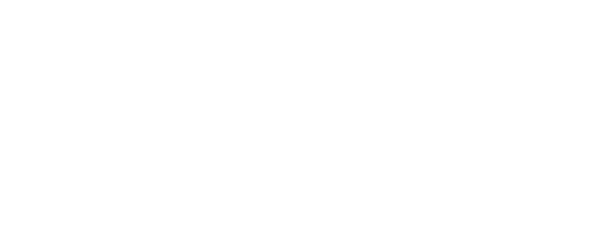 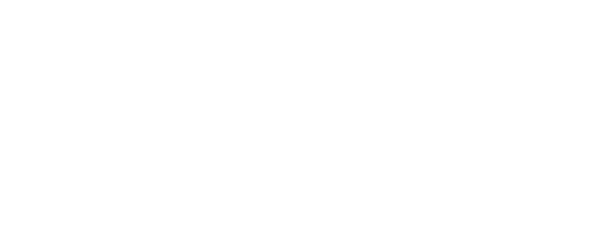 Theraplay TrainingAs part of our Early Years Training Programme, we were able to offer early years practitioners the opportunity of attending Theraplay training, free of charge.  The aim of this training was to introduce practitioners to Theraplay ideas and techniques, which can be used within the learning environment to help children who are struggling to feel settled, connected and calm. This training was funded through the Looked After Children in Education team.  Practitioners from Hope Nursery, attended this training said how positive it has been.  They were able to use the techniques learned in the training, within their setting.Hope Nursery concluded“Me and my colleague attended this training and it has been so beneficial to our nursery. We use it as part of our day to day practice to support a number of children with varying needs. It helps us build relationships with children who are unable to fully expressive themselves or needs, appropriately in a fun enjoyable way. We have recently been using some of the Theraplay strategies with one little boy with behaviour issues, the technique that we learnt from the training helps quickly sort out a situation, distracting him from what is going on diffusing the situation helping him to calm down”.CarolineHope Nursery, Coventry.